墨西哥提交的文稿引言墨西哥主管部门了解国际电信联盟秘书长在通过透明和包容的进程编撰提交给世界电信/ICT政策论坛的报告时所面临的各种挑战，该进程涵盖了全权代表大会第101号决议：“基于互联网协议（IP）的网络”（2010年，瓜达拉哈拉，修订版）、第102号决议：“国际电联在有关互联网和互联网资源（包括域名和地址）管理的国际公共政策问题方面的作用”（2010年，瓜达拉哈拉，修订版）、第133号决议：“成员国主管部门在国际化（多语文）域名管理中的作用”（2010年，瓜达拉哈拉，修订版）中所提出并由秘书长在其报告的以下章节中制定的相关主题：•	在全球发展和普及信息通信技术（ICT）•	利益攸关多方模式•	基于互联网协议（IP）的网络和互联网资源的管理•	国际公共政策问题和互联网资源的管理•	成员国主管部门在管理国际化（多语言）域名中的作用，并对这些问题持以下观点。在全球发展和普及信息通信技术正如秘书长在其报告中指出的那样，信息通信基础设施已成为各国政府的重要资源、国家基础设施的重要组成部分，并同其它推动因素一样是社会经济增长和发展的主要推动力之一。墨西哥合众国国会为此将一系列国家政治宪法改革案提交各州议会批准，届时墨西哥国将有义务保障获取信息通信技术以及（包括宽带和互联网在内的）广播和电信服务的权利。为此，墨西哥政府将改进竞争的条款，以便增加提供商的数量，并由此提高信息服务的质量，使消费者可以享受更低的价格，并提高生产效率，促进经济增长。在实现这一目标的过程中，将在国家的最高法律文件中将电信确定为为公众利益服务的业务，由此国家将保证根据竞争、质量、多元化、普遍覆盖、互联互通、融合、不受限制的接入和持续性条款提供相应的服务。加强这些工作的战略将包括设立联邦电信机构，作为一个独立自主的宪法实体，负责有效发展广播和电信，其职责包括无线电频谱使用、开发和利用的监管、推广和监督；广播和电信业务的网络和提供以及有源和无源基础设施及其他重要输入的获取等。此外，它将作为与这些行业内经济竞争有关的管理部门，有权制定非对称的监管，对国内的垄断程度设定限制并指令处理资产。与此同时，根据数字发展宽带委员会对竞争促投资重要性的认识，为在国家层面吸引更多的投资并扩展连接以扩大电信业务的普及率，该项改革包括：根据对等原则，将电信和卫星通信领域的外资直接投资最高开放至百分之百，广播领域最高可放开至49%；建设一个强大、覆盖全国的电信骨干网，同时部署共享式公共电信网络，实现同等条件下的竞争，以便消除线路阻塞，实现经济发展并确保墨西哥民众可以更低的价格享受到更好的服务。利益攸关多方模式墨西哥主管部门重申，认可利益攸关多方模式为《突尼斯议程》第34段所定义的全球互联网管理模式，是由政府、私营部门和民间团体通过发挥各自的作用制定和应用的，它们秉承统一的原则、规范、规则、决策程序和计划，为互联网确定了演进和使用形式。在此方面，根据相关组织和国家的不同以及与各种情况下具体问题的其他变化因素，利益攸关多方模式的落实存在差异是正常的。但是，该模式必须允许政府、私营部门、民间团体和国际组织根据《突尼斯议程》第29段的规定充分参与。综前所述，我们认为有必要通过持续改进问责和透明措施的方式加强相关组织，前者可转化为树立国际社会信心的模式，所有感兴趣各方（主要是各国政府）均可平等参与，以便持续管理重要的互联网资源，同时不会忽视互联网管理这一概念不仅涉及到基础设施，还关乎到法律、经济、社会文化和发展等通常在互联网管理论坛中讨论的此类问题这一事实。基于互联网协议（IP）的网络和互联网资源的管理固定和移动宽带网络构成了扩展全球经济的重要基础设施，因此须优化使用，特别是涉及到无线电频谱、对地静止轨道和卫星轨道等稀缺资源时。由此，根据国际电联《组织法》第44条所述，加强频段的统一，实现更大的规模效应并确保平等获取对地静止轨道是重要的。我们也重申，有必要继续尽一切力量，促进互联网协议从第4版本（IPv4）向第6版本（IPv6）的过渡。国际公共政策问题和互联网资源的管理在22个在用的通用顶级域名（gTLD）中，15个为基于北美的实体所管理，5个为基于欧洲的实体所管理，1个由基于亚太地区的实体所管理。此类实体没有一个位于非洲或拉丁美洲、加勒比地区，互联网号码分配机构（ICANN）发起的新通用顶级域名计划提供了一个机遇，可均衡目前尚没有运营通用顶级域名的这些地区，促进更好地管理全球的互联网，同时警惕秘书长报告中所指出的、与域名系统安全和稳定、知识产权、用户保护、市场竞争及保护政府间组织的名称和首字母缩写词有关的风险。所有这些均再次强调了互联网号码分配机构的政府顾问委员会（GAC）所开展工作的重要性。关于国家或地区代码顶级域名（ccTLD），我们重申《突尼斯议程》第63段的内容，即各国不应介入其他国家ccTLD的决策。最后，我们承认，促进非拉丁字符的使用（特别是在ccTLD中的使用）为多语文作出了重要贡献。______________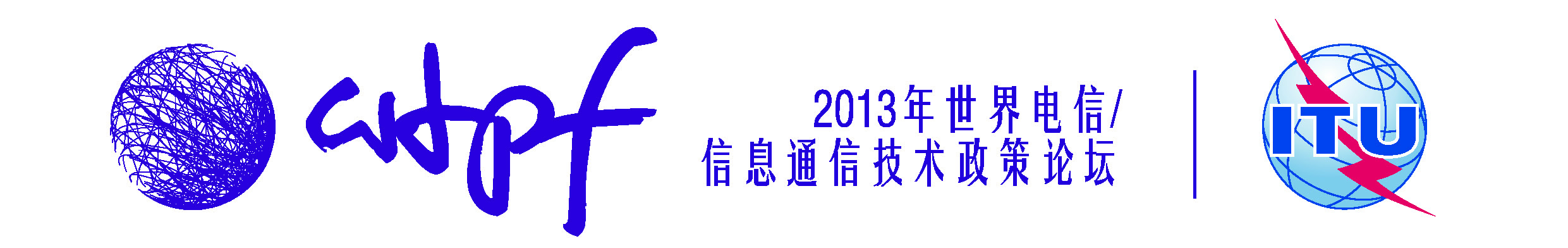 2013年5月14-16日，日内瓦2013年5月14-16日，日内瓦文件 WTPF-13/10(Rev.1)-C2013年5月10日原文：西班牙文